ביה"ס התיכון ע"ש  הנשיא י. בן צבי  עיריית קריית אונו             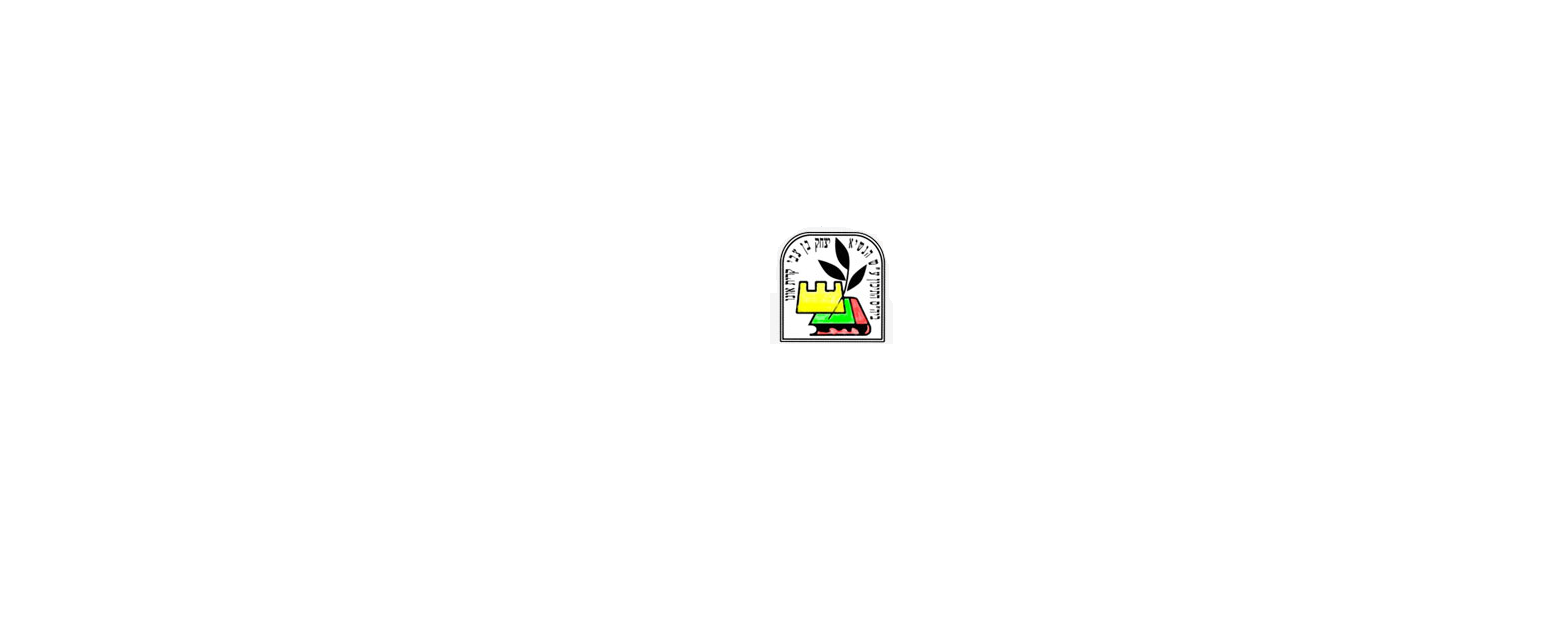 שמירה על הפרטיות באתרי האינטרנט ובפרסומים הבית-ספרייםעל פי : חוזר מנכ"ל סג/7(א) , אדר א' התשס"ג – מרס 2003טופס לקבלת הסכמת הורה / אפוטרופוסהורים יקרים ,הנדון:  קבלת הסכמתכם להכללת בנך/בתך בפעילויות אתר האינטרנט של בית הספרהאתר נבנה לצורך המטרות הבאות:קבלת מידע ועדכון על הנעשה בבית הספרלמידה בטכנולוגיה מתקדמתנגישות למאגרי מידע ולנעשה בשיעורבאתר כלולים התכנים הבאים:מידע לתלמיד: הודעות מערכת , לוח פעילויות,  תכניות הלימודים.אתרי מקצועות הלימוד: דפי עבודה, סיכומים, פעילויות מתוקשבות - בכל מקצוע על פי הצרכים.גלריית תמונות:  מפעילויות בית הספר.בהתאם להוראות של משרד החינוך לא יכללו באתר כתובות המגורים של התלמידים , מספרי טלפון או מידע רגיש לגביהם אודות משפחתם, מצבם הכלכלי או ציונים והערכות לימודיות.כדי לכלול את בנכם/בתכם בפעילויות הנ"ל עלינו לקבל את הסכמתכם המפורשת לכך. נא מלאו את הטופס הרצ"ב , אשרו אותו בחתימתכם ומסרוהו לבית הספר.אם תשנו בעתיד את דעתכם ותרצו לחזור בכם לגבי הפעילויות המופיעות בטופס, כולן או חלקן, תוכלו לפנות אלינו בכתב, ונמלא את בקשתכם.בכבוד רב   ציפי  רוזנבוים       מנהלת בית הספר___________________________________________________________תאריך_____________לכבוד: הנהלת ביה"ס תיכון י. בן צביאני__________________  ההורה של _________________   מכיתה ____נותן הסכמתי לכלול את בני/בתי בפעילויות אתר האינטרנט של בית הספר הכוללות את הנושאים שפורטו במסמך וכן העברת תמונות לאתרים חינוכיים אחרים .  חתימה:___ ____________								__________________________________________________________     רח' שלמה המלך 31 קרית אונו  טלפון: 03-6350425   פקס: 03-5349223